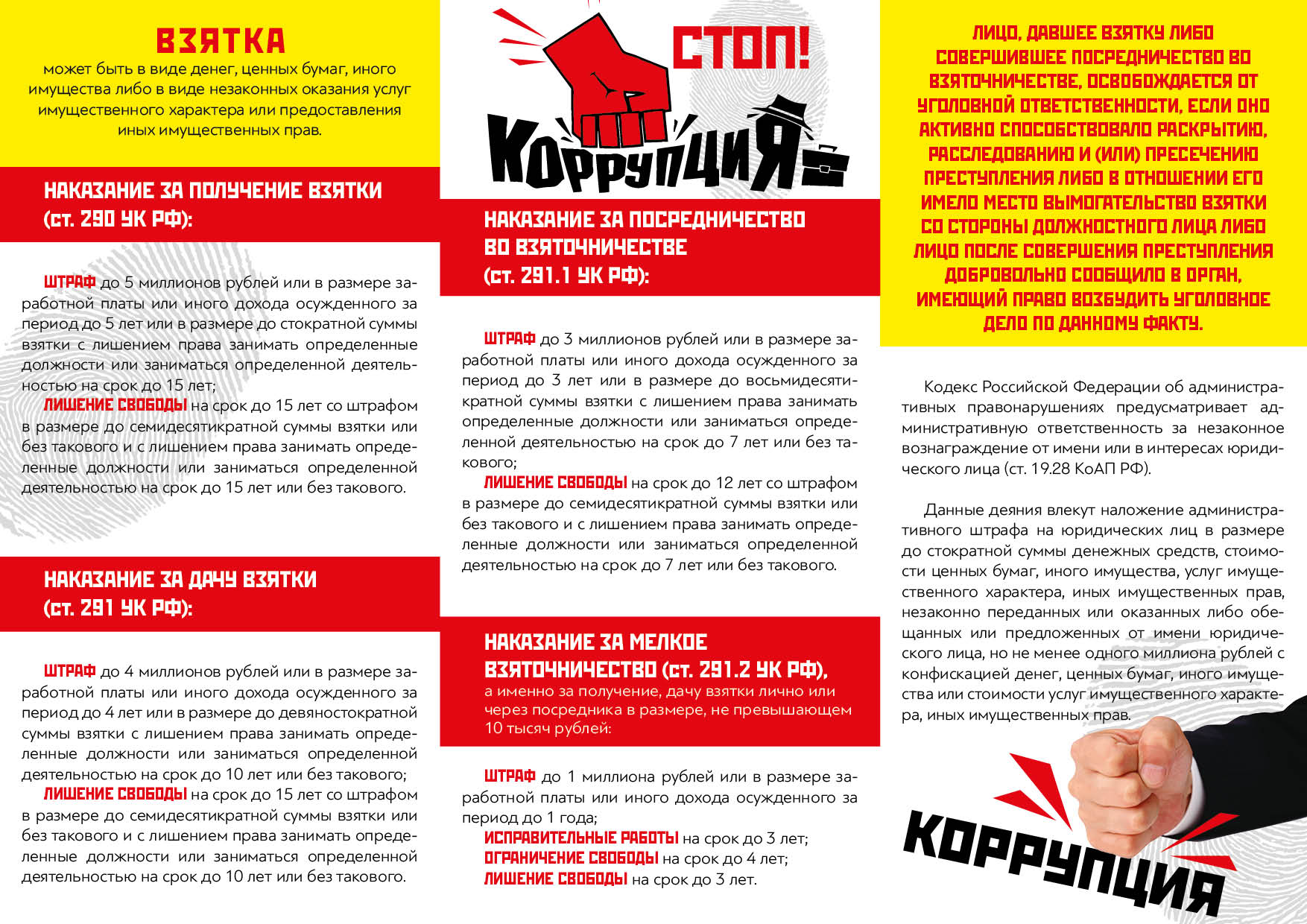 27.02.2017